Site #Width ftLength ft11658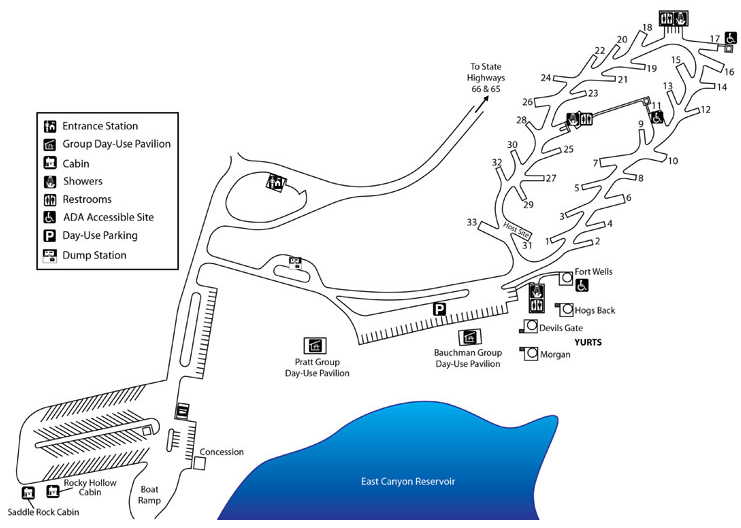 2165531355414551452*62457*723488144591330*101545*113742121440131341141640*152445*162450171954*182555191850201540211752221540231440241432251455*262338271255281540291842301643322037*332158